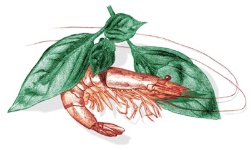 Il fine anno sulla spiaggia da BabetteAperitivo con le bollicine e il benvenuto dalla cucina &&&Salmone marinato al whisky e leggermente affumicato,                                                                il suo patè con gelatina allo Champagne e brioche dorataStrudel di gamberi e carciofi su delicata crema di crostacei e timoCome un cotechino…..calamaretto farcito alla Ligure su                                                     delicata passatina di lenticchie  &&&Rotolino di erbette e borragini, con la zuppetta di totanetti e frutti di mare                                        Risotto mantecato con zucca Mantovana e rosmarino                                                                   la delicata fonduta al Reggiano&&&Filetto di morone rosolato al timo, crema di topinambur,                                              verdure invernali rosolate e salsetta “Antica Liguria”&&& “Panera” semifreddo al caffè, salsa al cioccolato bianco                                                      e piccole melighe fatte in casaCaffè e piccola pasticceriaIl menù comprende aperitivo, acqua, vino doc in abbinamento (1 bott ogni 3 persone)  e fluté di spumante per il brindisi della mezzanotte                                                                Il menù è proposto a 90€ a persona